作 者 推 荐管理亦游戏小艾伦·斯坦因（ALAN STEIN JR.）and乔恩·斯特恩菲尔德（JON STERNFELD）作者简介：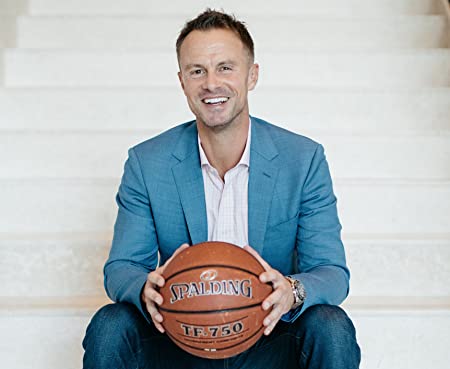    小艾伦·斯坦因（ALAN STEIN JR.）是一位公司绩效教练和世界知名演说家。他花了15年多的时间和世界上表现最好的篮球运动员一起工作。艾伦提供高能量的主题演讲、互动研讨会和有影响力的全天培训，帮助组织提高绩效、凝聚力和责任感。他激励并授权与他共事的每个人立即采取行动，改善心态、习惯和生产效率。艾伦教授如何把精英运动员在世界级水平上所使用的相同策略运用到商业中，以建立一种成功的文化。他是一个友好离婚的双胞胎儿子（卢克和杰克）和一个女儿（莱拉）的父亲，住在华盛顿特区（Washington, DC）近郊。乔恩·斯特恩菲尔德（JON STERNFELD）是《希望之石：回忆录》（A Stone of Hope: A Memoir）的合著者：与吉姆·圣日耳曼（Jim St. Germain）合著的，与昆汀·文尼（Quentin Vennie）合著的《在破碎的地方坚强在破碎的地方坚强：通过健康来戒毒和救赎的回忆录》（Strong in the Broken Places: A Memoir of Addiction and Redemption）；以及《危机点：为什么我们必须这样做，以及我们如何克服华盛顿和整个美国破碎的政治》（Crisis Point: Why We Must-and How We Can-Overcome Our Broken Politics in Washington and Across America）与参议员汤姆·达施勒（Tom Daschle）和特伦特·洛特（Trent Lott）一起。他现居于纽约。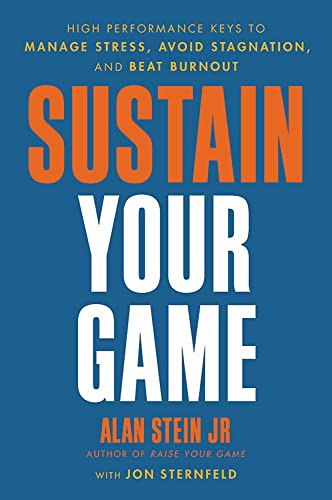 中文书名：《保持你的游戏水平：高效关键来管理压力，避免停滞，并击败倦怠》英文书名：Sustain Your Game: High Performance Keys to Manage Stress, Avoid Stagnation, and Beat Burnout作    者：Stein Jr. Alan and Jon Stemfeld出 版 社：Hachette Go代理公司：Wendy Sherman/ANA/Claire Qiao页    数：304页出版时间：2022年4月代理地区：中国大陆、台湾审读资料：电子稿类    型：经管内容简介：《保持你的游戏水平》建立在一个简单的前提之上：好比一项正在进行的工作我们每个人都在不算塑造自己，并不断地发展。我们的目标是激发最大潜力，做出有意义的贡献，并成为最好的自己。基于多年来作为一名成功的篮球指导教练----曾与斯蒂芬·库里（Steph Curry）、凯文·杜兰特（Kevin Durant）和科比·布莱恩特（Kobe Bryant）等超级明星球员合作并与之并肩作战——以及作为百事可乐和运通等大公司的主题演讲人的经验，小艾伦·斯坦因带来了难以想象的成功的关键诀窍。秘诀是什么？《保持你的游戏水平》教授了一条从短期到中期再到长期的发展进程，因为我们总是在与这三者作斗争：当下的压力，现在的停滞，以及长期的倦怠。第一部分 ----管理日常的压力（短期）第二部分----避免在目前的情况下停滞不前（中期）第三部分 ----战胜倦怠和产生持久影响（长期）本书是为那些想要学习实用策略和行动步骤，了解如何在三个时间轴上保持自己游戏水平的高绩效人士编写的。本书汇集了来自成功的运动员、企业家、社会科学家、记者、首席执行官、励志演讲者、商业教练和顾问的宝贵建议和经验，以及艾伦自己的个人故事。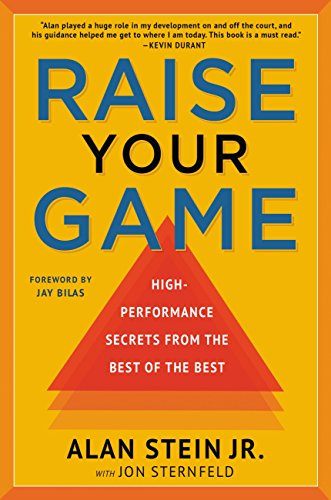 中文书名：《提高你的游戏水平：从精英人士那里学习出色表现的秘密》英文书名：RAISE YOUR GAME: High-Performance Secrets from the Best of the Best作    者：Stein Jr. Alan and Jon Stemfeld出 版 社：Center Street代理公司：Wendy Sherman/ANA/Claire Qiao页    数：282页出版时间：2020年1月代理地区：中国大陆、台湾审读资料：电子稿类    型：经管内容简介：   绩效教练小艾伦·斯坦因分享了世界级一流绩效员工使用的秘密原则，这些原则将帮助您提高生产力并取得更高水平的成功。   富有成就者时时处处都很自律，所以他们能成为游戏中的佼佼者。他们已经致力于在所做的每件事中建立、调整和重复积极的习惯。《提高你的游戏水平：从精英人士那里学习出色表现的秘密》（RAISE YOUR GAME: High-Performance Secrets from the Best of the Best）审视了体育和商业领域的顶级领导者，证明了成功就是我们一直在做的微不足道的小事的结果。   《提高你的游戏水平：从精英人士那里学习出色表现的秘密》中提供的基本原则很简单，但并不容易做到。我们生活在一个即时可下载的世界，鼓励我们跳过步骤。我们被教导去追逐那些热点、华而不实、迷人的东西，而忽略那些最基本的东西。但正是这些基本的东西才起作用。他们一直都在起作用，而且永远都会。《提高你的游戏水平》将激励你，给你能力致力于基本原理，创造一个成功的心态，并取得新的成就。目录杰伊·比拉斯的序言引言作品内容组织形式第一部分：运动员参与者第一章：自我意识第二章：激情第三章：纪律第四章：可塑性第五章：信心第二部分：教练第六章：愿景第七章：文化第八章：服务者。员工第九章：性格第十章：灌能第三部分：团队第十一章：信念第十二章：无私第十三章：角色明晰第十四章：沟通第十五章：凝聚力结论：第一步致谢注释媒体评价:“艾伦在球场内外的我的发展中发挥了巨大的作用，他的指导帮助我达到了今天的水平。这本书是我必须阅读的。”——凯文-杜兰特（Kevin Durant）   “艾伦分享了将你的游戏提升到下一个层次所需要的东西。《提高你的游戏水平》提供了工具、概念和策略，你可以利用它们来增强你的影响力，并对你的团队、文化和组织产生直接影响。”                 ——乔恩·戈登（Jon Gordon），著有《训练营》（Training Camp）和《木匠》（The Carpenter）    “艾伦清楚地知道怎样才能《提高你的游戏水平》。他在这本书中分享的故事、原则和策略适用于篮球、商业以及其他的一切。如果你想成为一个更有影响力的领导者和有影响力的队友，你一定要读读这本书。”              ——杰伊·赖特（Jay Wright）, 维拉诺瓦大学（Villanova University）主教练（2016和2018 NCAA冠军）    “《提高你的游戏水平》分享成为一个有影响力的领导者和一个有影响力的队友所需要的原则。这本书着眼于在体育和商业领域中表现最出色的人如何始终如一地创造成功的文化和冠军球队。这些故事、经验教训和实际行动将帮助球员、教练、高管和企业家开启新的绩效水平。”——红色风险投资公司（Red Ventures）总裁里克·伊莱亚斯（Ric Elias）    “无论是以创业者的身份创业，还是以财富500强企业的‘内部企业家’身份发展创新，成功的基本原理都是一样的。这可以归结为习惯、准备和心态。《提高你的游戏水平》分享了世界顶级运动员、高管、教练和企业家为获得无与伦比的成功和最高水平的成绩而使用的基石。我建议把《提高你的游戏水平》作为所有与我共事的企业家和高管的必读书目。”        ——马克·弗兰奇（Mark French）, 连续创业者（体育/娱乐/媒体/技术）Serial Entrepreneur (Sports / Entertainment / Media / Technology)
Praise for Alan Stein, Jr.: “简单地说，艾伦·斯坦因是这个行业的佼佼者。我和艾伦一起工作了很多年，他的激励和鼓励能力是无人能及的。他的激情激励着与他有联系的每一个人去挑战他们的极限。艾伦的确取得了显著成效。创造了一个时代的成就。”  ——全球最大的体育电视网（ESPN）杰·毕拉斯（Jay Bilas）   “艾伦与优秀篮球运动员的亲身经验提供了一个无与伦比的角度，准确地说，提供了什么是帮助任何企业或组织繁荣所需要的。他的演讲深深鼓舞了我们整个团队。”           ——爱心、和平与嘻哈文化（Love, Peace and Hip Hop）的创始人安吉尔·罗伯茨（Angel Roberts）   “艾伦的讲话富有一种难以置信的激励方式，他不在场就能推动我们的公司。他以风趣、引人入胜的语言和参与互动的方式非常清楚地提出我们团队的进步至关重要的方法。”——体育分析公司Krossover总裁瓦苏·库尔卡尼（Vasu Kulkarni）     “如果你需要一个能够吸引听众和听众建立密切关系的演讲者，你会被艾伦·斯坦因的演讲所迷住。他言传身教，让观众以一种他们也觉得有能力领导的方式来讲述他的故事。他以务实、有见地和有趣的方式传达了一个强有力的信息。”——Find the Money Project创始人丹耶尔·约翰逊（Danyell Johnson）  
   “艾伦天生言谈充满激情，言之有物的能力使他成为我有幸体验过的最好的公司发言人之一。最近，他在墨西哥坎昆（Cancun, Mexico）举行的年度公司大会上的主旨发言博得听众的全体起立欢呼鼓掌。他的讲话是我们活动的一大亮点。毫无疑问，我们会让他再次发言。”        ——美国健身协会（U.S. Fitness）创始人兼联合执行总裁柯克·加利亚尼（Kirk Galiani） 谢谢您的阅读！请将反馈信息发至： 乔明睿（Claire）安德鲁﹒纳伯格联合国际有限公司北京代表处
北京市海淀区中关村大街甲59号中国人民大学文化大厦1705室, 邮编：100872
电话：010-82449026传真：010-82504200手机：15804055576Email: Claire@nurnberg.com.cn网址：www.nurnberg.com.cn微博：http://weibo.com/nurnberg豆瓣小站：http://site.douban.com/110577/新浪微博：安德鲁纳伯格公司的微博_微博 (weibo.com)微信订阅号：ANABJ2002